Logo Kooperationspartner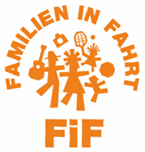 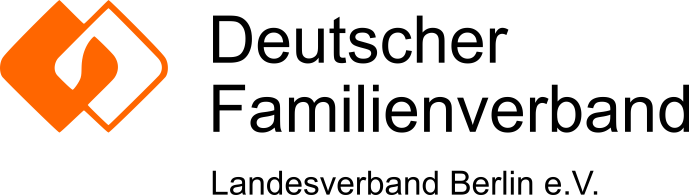 Hygienekonzept - ErklärungHiermit erkläre ich/erklären wir ………………………………………………………………………(Name/n, Vorname/n) für mich/uns und mein/e Kind/er, das vorliegende Hygienekonzept zur Kenntnis genommen zu haben und die jeweils geltenden Vorschriften und Regeln verbindlich einzuhalten.………………………………………..			……………………………………………………….………………………….Ort, Datum					Unterschrift der/des Erziehungsberechtigten